Whalley Church of England Primary School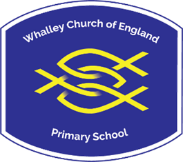   Church Lane  Whalley  Clitheroe  Lancashire  BB7 9SY                  Headteacher:  Mr R Blackburn  (BA Hons PGCE)                                    School Telephone: 01254 823348Email: head@whalley.lancs.sch.ukWebsite: www.whalley.lancsngfl.ac.ukThank you for taking the time to learn more about this role and I am delighted that you are considering applying to join our staff team.Whalley CE Primary is a thriving village school, located in a beautiful part of the Ribble Valley. The school, which has undergone recent expansion, is flourishing with 301 children now on roll organised into 11 classes ranging from Reception to Year Six.The school is moving forward rapidly and the clear vision and drive for raising standards is shared by all staff and governors. The successful candidate will play a key role in continuing this progress. Visitors comment on the warm welcome they get when coming into school.  The staff work closely together in a supportive environment.  There is also a very committed and hard working group of non-teaching staff who work closely in partnership with the teachers to support the children.There is a shared interest in outdoor learning and the broader curriculum, with Forest School, sport, music and drama playing an important part of our curriculum. We also focus on trying to develop children as responsible people not just learners and our church school vision – “Start children off on the way they should go, so even when they are older they will not turn from it. Proverbs 22:6” is reinforced through ‘The Whalley Way’ - our behaviour system. We have strong links with the church and the local community. In the latest Ofsted in 2016 we were judged as a ‘Good’ school and an ‘Excellent’ grade follows in the 2017 SIAMS inspection.Technology is a key part of learning – and we have around 130 iPads in school which are used daily. We have developed the use of Microsoft Teams during lockdown and this is now used for homework tasks and for home/school communication. The teacher who is leaving was the computing and music lead and it would be great to find someone who could fill one or both these roles. As explained in the advert, a proven track record and passion to deliver maths is a key part of this permanent role. You can find out more about our school on our website:  www.whalley.lancs.sch.uk and our Twitter feed: https://twitter.com/whalley_ce?lang=en or you are very welcome to make an appointment to look around the school. Please ring on 01254 823348 for further details or to arrange a visit. Whalley CE Primary School is committed to safeguarding and promoting the welfare of children and young people and expects all staff and volunteers to share this commitment. Therefore, the appointment and interview process will thoroughly explore issues relating to safeguarding and promoting the welfare of children.We look forward to receiving your application.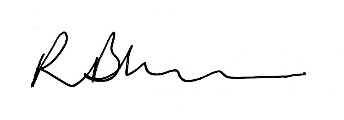 Richard BlackburnHeadteacher
Completed applications should be sent to the Headteacher - Richard Blackburn
Email: head@whalley.lancs.sch.uk
